АДМИНИСТРАЦИЯНОВОМИХАЙЛОВСКОГО СЕЛЬСКОГО ПОСЕЛЕНИЯМОНАСТЫРЩИНСКОГО РАЙОНА СМОЛЕНСКОЙ ОБЛАСТИ                                                                  РАСПОРЯЖЕНИЕот   25.10.2022    №32аО   внесении     изменений       враспоряжение  Администрации  Новомихайловского   сельскогопоселения  Монастырщинскогорайона   Смоленской     областиот  10.01.2022  №1      В соответствии с постановлением Администрации Смоленской области от 18.10.2022  №734   «О внесении изменений в постановление Администрации Смоленской области  от 22.10.2008 №595»,Устава Новомихайловского сельского поселения Монастырщинского района Смоленской области, постановления Администрации Новомихайловского сельского поселения Монастырщинского района Смоленской области от 25.10.2022 №34 «О внесении изменений в постановление Администрации Новомихайловского сельского поселения Монастырщинского района Смоленской области от 06.03.2015 №11»1. Внести изменения в распоряжение Администрации Новомихайловского сельского поселения Монастырщинского района Смоленской области от 10.01.2022 № 1 « Об утверждении штатного расписания Администрации Новомихайловского сельского поселения Монастырщинского района Смоленской области ( в редакции распоряжений Администрации Новомихайловского сельского поселения Монастырщинского района Смоленской области от 14.04.2022 №12,07.10.2022 №32),изложив его в новой редакции (прилагается)             2. Настоящее распоряжение вступает в силу с момента подписания и  распространяет  свое действие на правоотношения, возникшие с 1 октября 2022 года.Глава муниципального  образованияНовомихайловского сельского поселенияМонастырщинского районаСмоленской области                                                                               С.В.ИвановШтатное расписание          Администрации Новомихайловского сельского поселения Монастырщинского района Смоленской областиИсполнение государственных полномочий ***Утвержденораспоряжением АдминистрацииНовомихайловского сельского поселения Монастырщинского района Смоленской областиот 25.10.2022  №32аНаименование структурного подразделения Администрации*№п/пНаименование должности**Кол-во штатных единицДолжностной оклад(%)Должностной оклад(%)Должностнойоклад (руб.)1.2.3.4.5.5.6.     Администрация1Глава муниципального образования1148,56397     Администрация2Старший менеджер118220     Администрация3Старший инспектор116944     Администрация4Инспектор0,50,56944     Администрация5Водитель автомобиля114148     Администрация6Сторож (вахтер)223561     Администрация7Уборщик производственных и служебных помещений0,50,53561     Администрация8Истопник0,50,53561ИТОГО:штатных единиц         -                                   7,5 в т.ч.  муниципальных должностей     -                    1должностей муниципальной службы    -        0должностей работников, исполняющих обязанности по техническому  обеспечению деятельности органа местного 
самоуправления                                         -     2,5должностей работников рабочих специальностей  -4штатных единиц         -                                   7,5 в т.ч.  муниципальных должностей     -                    1должностей муниципальной службы    -        0должностей работников, исполняющих обязанности по техническому  обеспечению деятельности органа местного 
самоуправления                                         -     2,5должностей работников рабочих специальностей  -4штатных единиц         -                                   7,5 в т.ч.  муниципальных должностей     -                    1должностей муниципальной службы    -        0должностей работников, исполняющих обязанности по техническому  обеспечению деятельности органа местного 
самоуправления                                         -     2,5должностей работников рабочих специальностей  -4штатных единиц         -                                   7,5 в т.ч.  муниципальных должностей     -                    1должностей муниципальной службы    -        0должностей работников, исполняющих обязанности по техническому  обеспечению деятельности органа местного 
самоуправления                                         -     2,5должностей работников рабочих специальностей  -4штатных единиц         -                                   7,5 в т.ч.  муниципальных должностей     -                    1должностей муниципальной службы    -        0должностей работников, исполняющих обязанности по техническому  обеспечению деятельности органа местного 
самоуправления                                         -     2,5должностей работников рабочих специальностей  -4штатных единиц         -                                   7,5 в т.ч.  муниципальных должностей     -                    1должностей муниципальной службы    -        0должностей работников, исполняющих обязанности по техническому  обеспечению деятельности органа местного 
самоуправления                                         -     2,5должностей работников рабочих специальностей  -41.2.3.4.5.6.Администрация1Инспектор по воинскому учету (внутреннее совместительство)0,148548АдминистрацияИТОГО:штатных единиц          _ 0,14в т.ч.  должностей муниципальной службы - 0должностей работников, исполняющих обязанности по техническому обеспечению деятельности органа местного 
самоуправления  _ 0,14должностей работников рабочих специальностей __ 0штатных единиц          _ 0,14в т.ч.  должностей муниципальной службы - 0должностей работников, исполняющих обязанности по техническому обеспечению деятельности органа местного 
самоуправления  _ 0,14должностей работников рабочих специальностей __ 0штатных единиц          _ 0,14в т.ч.  должностей муниципальной службы - 0должностей работников, исполняющих обязанности по техническому обеспечению деятельности органа местного 
самоуправления  _ 0,14должностей работников рабочих специальностей __ 0штатных единиц          _ 0,14в т.ч.  должностей муниципальной службы - 0должностей работников, исполняющих обязанности по техническому обеспечению деятельности органа местного 
самоуправления  _ 0,14должностей работников рабочих специальностей __ 0штатных единиц          _ 0,14в т.ч.  должностей муниципальной службы - 0должностей работников, исполняющих обязанности по техническому обеспечению деятельности органа местного 
самоуправления  _ 0,14должностей работников рабочих специальностей __ 0ИТОГО по исполнительно-распорядительному органу местного самоуправления:штатных единиц       -    7,64в т.ч.  муниципальных должностей       - 1должностей муниципальной службы  - 0должностей работников, исполняющих обязанности по техническому  обеспечению деятельности органа местного 
самоуправления  -2,64должностей работников рабочих специальностей -4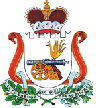 